Knights of Columbus Council 2045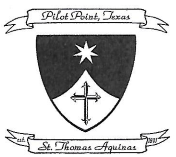 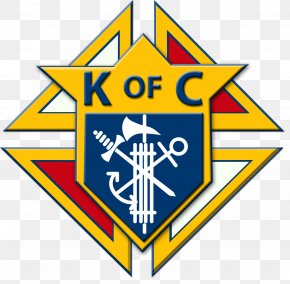 and St Thomas Aquinas Catholic Church Invite you and your family to a COVID safeLunch will consist ofPulled Pork and Sausage, Potato Salad and BeansMeals can be pre-ordered on the Parish Website or by completing the attached form and submitting to the Church Office.Meals may also be purchased the day of, subject to availably. KC Grab and Go Fall Fest Lunch Oder FormPayment by Credit Card, Check payable to KC2045, or cashDonations AcceptedNamePhone NumberMeals orderedX$10/Plate =